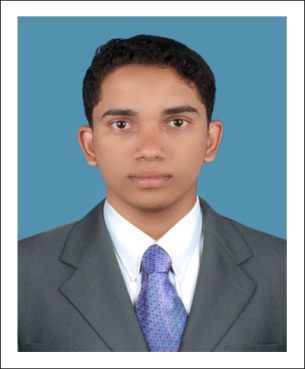 PERSONAL PROFILE:Date Of Birth:          19-07-1990Sex:                         MaleNationality:              IndianReligion:	            MuslimMarital Status:         SingleVisa Status             TOURIST          Languages Known:  English, Hindi,                                   Malayalam and                                   TamilGulfjobseeker.com CV No: 94134Mobile +971505905010 / +971504753686 To get contact details of this candidatesSubmit request through Feedback Linkhttp://www.gulfjobseeker.com/feedback/submit_fb.phpCurriculum VitaeObjectivesProve to be an asset by playing a major role in the prosperity of the organization and growth of oneself. Always strive to do very best to evaluate success in order to live up to the standards set by management.To bring out the best out of any activity through dedication, hard work and sincerity.Academic ProfilePassed MBA (Finance and Marketing) with First Class from Anna University Chennai in 2014 at Vidyaa Vikas College of Engineering and Technology, Tiruchengode. Passed B.Com with Second Class in 2009 at Calicut UniversityPassed Higher Secondary School with First Class in 2008 at Kerala Higher Secondary BoardPassed  Secondary School with First Class in 2006 at Kerala  Secondary BoardGeneral AssetsHard worker and having willingness to learn quicklyAbility to adapt to any situationAbility to deal with people diplomaticallyTechnical ExpertiseOperating System:      Windows (98/2000/XP/Vista,Windows7 and 8),Packages:                    MS Office (Word, Excel, Access, Power Point)                                      Tally                                      DTP (Desk Top Printing)                                      Hardware and NetworkingEXPERIENCE:ABOUT MYSELF:DECLARATION:CURRICULUM PROJECTProject Title			:  A study on Fundamental Analysis of                                                        Five Pharmaceutical Companies Listed                                                       in BSEDuration			:   6 MonthTeam Size			:   SingleEnvironment	                          :   Under Hedge Equities, Cochin..      Worked as Project Assistant in Uniwave Consultancy Services, Kerala.Done Internship Training in Accounts Department of Hedge Equities Cochin, Kerala.Worked as Area Sales Manager for one year in Aircel, Kerala.Worked as DTP Staff in Smartway Communication, Kerala. As I believe hard work is the key to success and character to personality, I always keep myself Proactive, Industrious and Good-natured.I declare that the information and facts stated herein above are true and correct to the best of my knowledge and belief.